Załącznik nr 1do umowy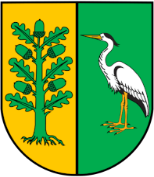 Test wiedzy uczestnika programu(ankieta ewaluacyjna)Program profilaktycznych szczepień przeciw grypie dla mieszkańców Gminy Białe Błota w wieku 65 lat i więcej, na lata 2020-2025Grypa to choroba:bakteryjna        ⃞     wirusowa       ⃞    pasożytnicza       ⃞    nie wiem/nie pamiętam       ⃞Do najczęstszych objawów grypy należą:(możliwa wielokrotna odpowiedź)wysoka gorączka       ⃞   dreszcze       ⃞   suchy kaszel      ⃞   katar     ⃞    halucynacje      ⃞  ból głowy      ⃞   ból mięśni      ⃞   ogólne „rozbicie” organizmu      ⃞Grypą można się zakazić drogą:powietrzno-kropelkową       ⃞  pokarmową       ⃞    zadrapanie/ugryzienie       ⃞   wodną         ⃞      brudnych rąk      ⃞    nie wiem/nie pamiętam      ⃞Leczenie grypy polega na:(możliwa wielokrotna odpowiedź)stosowaniu antybiotyków         ⃞    stosowaniu leków przeciwbólowych i przeciwzapalnych (np. paracetamol, ibuprofen)         ⃞     stosowaniu witamin       ⃞ inne/jakie?           ...............................................................................................................Do najczęstszych powikłań grypy należą:(możliwa wielokrotna odpowiedź)zapalenie oskrzeli        ⃞      zapalenie pęcherza moczowego            ⃞     zapalenie płuc        ⃞        zapalenie ucha środkowego       ⃞      kamica nerkowa        ⃞    zapalenie zatok         ⃞         nie wiem/nie pamiętam       ⃞   Zachorowania na grypę są szczególnie niebezpieczne dla:(możliwa wielokrotna odpowiedź)dzieci        ⃞   młodzieży      ⃞    dorosłych       ⃞   osób w wieku podeszłym       ⃞    osób chorujących na wszelkie choroby przewlekłe       ⃞     nie wiem/nie pamiętam       ⃞Jak często należy szczepić się przeciwko grypie? co roku       ⃞    co dwa lub trzy lata       ⃞    co pięć lat      ⃞  co dekadę       ⃞    raz w życiu       ⃞     nie wiem/nie pamiętam       ⃞